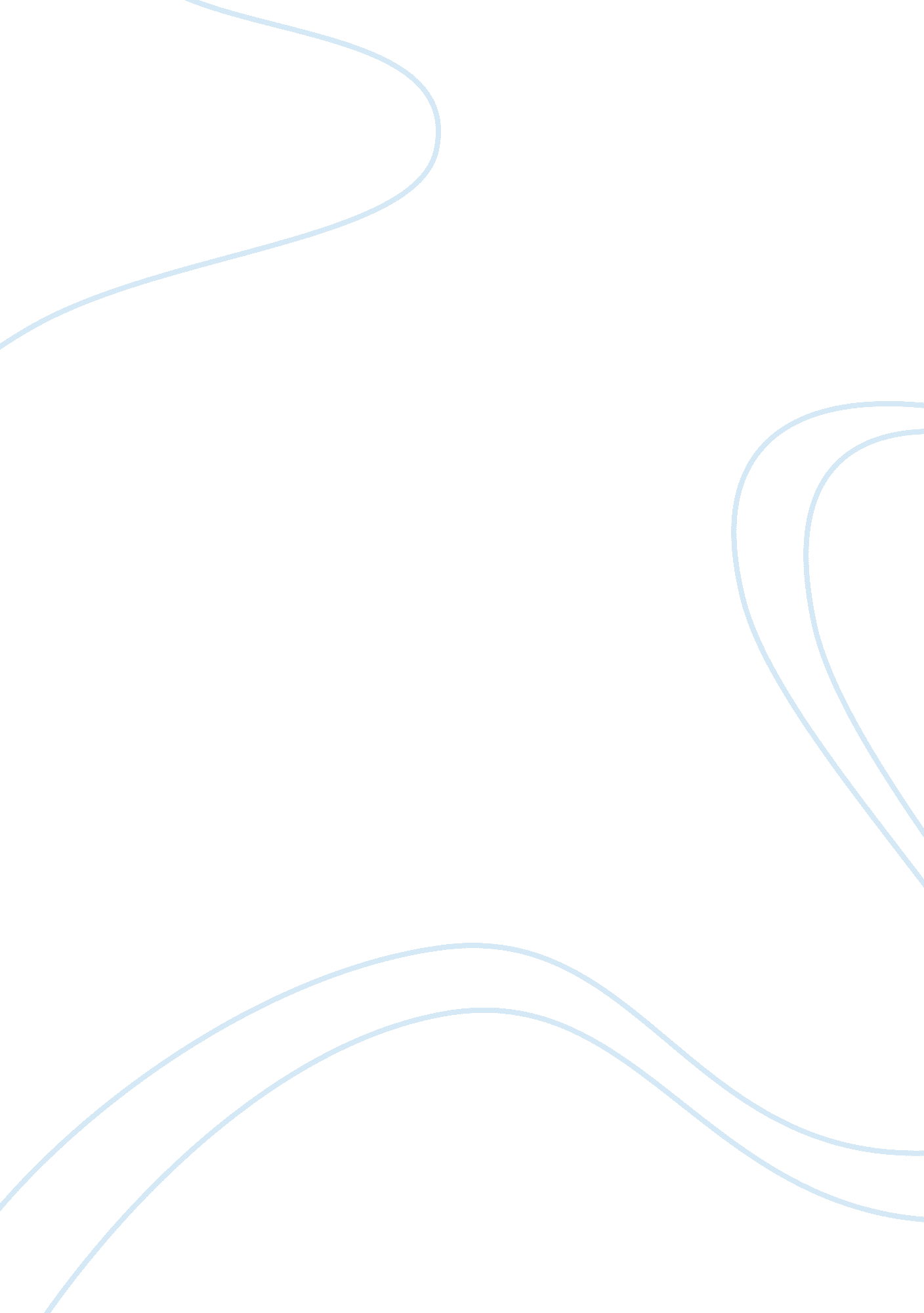 Hoffman trucking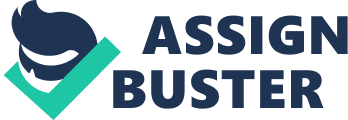 Abstract Huffman trucking was established in 1936 with a single tractor-trailer. Since then Huffman Trucking has grown for a single tractor-trailer to acquiring 5 eastern regional carriers. Along with the growth of their fleet the information system that supports the fleet operations has also grown. Hoffman Trucking is also recognized as the first major carrier to outsource 100% of its information system support. Introduction Although Hoffman Trucking is one of many different carriers operating in the United States none of its competitors outsource their information systems like Hoffman Trucking has. Having an independent company maintain and update the information system for Hoffman Trucking has positive and negative effects on how the business operates. Outline Section 2 Although Hoffman Trucking main focus in on the pickup and delivery of many different products from itsclients there are many things that go on behind that scenes in order for the business to strive. The one information system that is critical to the business processes would be the dispatch system. The dispatchsystem allows Hoffman Trucking the ability of knowing where their trucks are located and what products they are carrying. There are several functions that the dispatch system needs to perform for the employees of Hoffman Trucking. Section 3 This dispatch system allowsall of the locations to have real time access to the truck route as well as the drop off and pick up times of the specific trucks. The dispatch system is designed with a central location holding the main server and all of the remote locations connecting to this server. With having a central location for the information all of the remote locations areable to see with certainty the correct information about the trucks and trailers. The system also has GPS trackers located on the entire fleet of equipment so that at any time the dispatcher are able to see the exact location of the companies fleet. The benefits of having a dispatch system manage the fleet for Hoffman Trucking far out way the cost associated with the implementation of the system. Section 4 The dispatch system also allows better management of the trucks, trailers, and the drivers by providing information of the locations in real time. By having a dispatch system manage the fleet operations the billing and maintenanceof the fleet will also be streamlined. This system allows the dispatchers know what location the trucks are at and when they are expected to either deliver or pickup their load. This system also allows the driver to know what location they are supposed to be at and at what time the customer is expecting them. This system also is able to submit billing and schedule pickups and deliveries 24 hours a day which is a huge advantage to having a person enter all of the information manually. Conclusion Many years ago it was not necessary to have a dispatch system to keep track of the trucks and trailers but in today??™s demanding market it is important to keep overhead at a minimum in order for a business to stay competitive. The dispatch system the Hoffman trucking uses not only keeps better track of where the trucks and trailers are but it saves the company money by not having to pay a person to manually enter in all of the information to keep track of their fleet. There are many advantages to having a dispatch system track the fleet operations that go beyond knowing where the trucks are at any time. 